ΔΙΑΜΟΡΦΩΣΗ ΚΕΙΜΕΝΟΥ ΣΕ ΣΤΗΛΕΣΣτο κεφάλαιο αυτό εισάγουµε τρόπους διαµόρφωσης κειµένου σε στήλες εφηµερίδας. Οι στήλες εφηµερίδας είναι χρήσιµες για την δηµιουργία εγγράφων σαν ενηµερωτικά δελτία, µπροσούρες και αναφορές. Στις στήλες εφηµερίδας, το κείµενο ρέει στην πρώτη στήλη, µετά συνεχίζει στην επόµενη στήλη, κλπ. Αν γεµίσουν όλες οι στήλες της σελίδας, το κείµενο συνεχίζεται στην πρώτη στήλη της επόµενης σελίδας. Η διαμόρφωση γίνεται από το μενού Μορφή -> Στήλες και στο πλαίσιο διαλόγου που εμφανίζεται μπορούμε να ορίσουμε τον αριθμό των στηλών, την απόσταση μεταξύ τους, αν θα υπάρχει διαχωριστική γραμμή μεταξύ τους ή όχι και τη μορφή της, κλπ.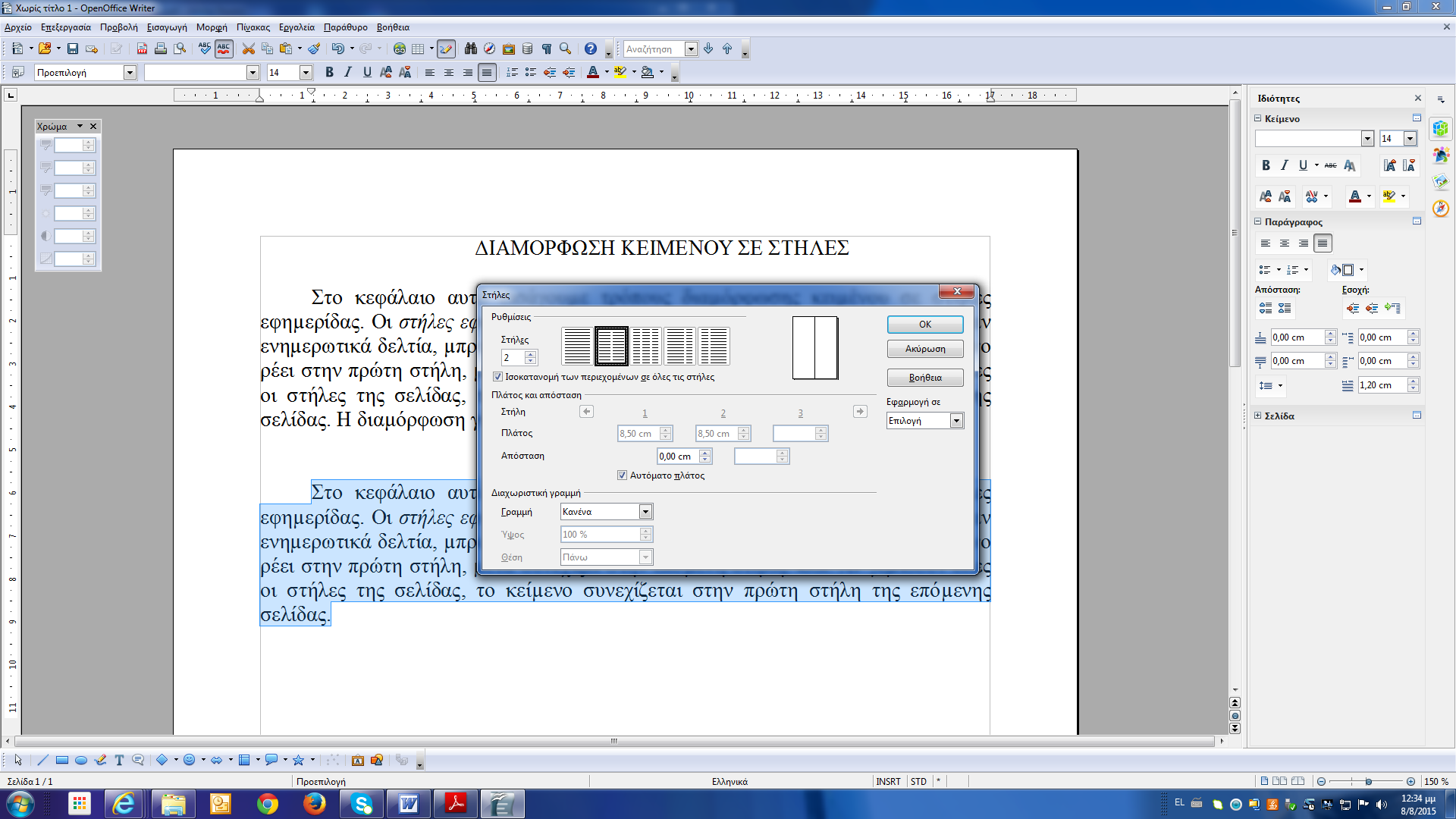 Αντιγράψτε την 1η παράγραφο του παραπάνω κειμένου και εφαρμόστε δίστηλο και τρίστηλο, χωρίς και με διαχωριστική  γραμμή, και σώστε το αρχείο στο φάκελο του τμήματός σας.